4th November 2014Dear Parents,The theme for assemblies this term is hope.  This supports our work on remembrance for all those people who have lost their lives in conflict around the world.    We will help children by developing:Their understanding about being citizens of the world and how this brings us challenges and responsibilities.How they can play their part in creating a more sustainable environment and better societyThat there is a chance of a new beginning and a fresh start for every situationRemembranceNext week children observe two minutes silence in school as part of an assembly on Remembrance.  Part of our assembly will be led by Mr Marriot.  Before half term Mr Marriot showed the whole school a wreath of poppies.  This wreath was made in order to remember those who fought and died in the First World War from all countries.  During half term Mr Marriot travelled to France to the battlefields of the Somme.  Our St. Bridget’s remembrance wreath was laid at the British Memorial to the missing at the Somme at Thiepval.  He also visited French, Canadian, German and South African memorial sites.  His trip culminated in the last post at the Menim Gate in Ypres, Belgium.  On Tuesday 11th November there will also be a Peace March starting at Coronation Gardens, West Kirby starting at 5.30pm to which there is an open invitation to you all. Year 6 ResidentialThis week we saw year six pupils travel to Robinwood Outdoor Residential Centre for three days.  During this time they experienced a full timetable of adventurous activities such as caving, climbing and crossing the piranha pool (safely) to name a few.  I am delighted they all had a wonderful time and they have told me about all of their adventures this morning.  At the end of our discussions we focussed on what they had learnt.  Their responses were insightful and fascinating.  They talked about gaining more patience, supporting each other through teamwork and overcoming their fears.  During their stay they were challenged and talked about working outside of their comfort zones.  These are all wonderful lessons for life.Competition SuccessWell doe to Niamh in year five who has won the Christmas Share a Story competition.  She wrote a story about ‘A Boy Sharing Christmas with Santa’.  This will now be turned into an animated film and shown on CITV during December.  The next stage for Niamh is to travel to Media City in Manchester to record a voice over for her story.  We look forward to hearing and seeing her story in December.  Well done Niamh.Former Pupil wins Music CompetitionJust before half term I included some information about a former pupil called Bronnie Hughes who had made it to the final of the Ryan Seacrest (American Idol, Kardashian fame) Cover Song Contest.  In case you have not heard she won the final which was an incredible achievement.  We congratulate her and wish her every success for the future in the next steps of her career.Thank you for your supportNeil Le Feuvre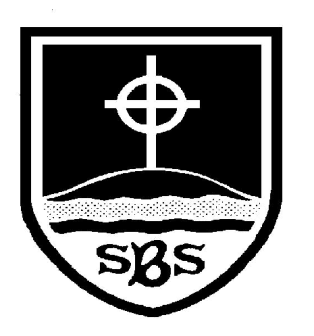 St Bridget’s C of E Primary SchoolSt Bridget’s Lane, West Kirby, Wirral CH48 3JTTel: 0151 625 7652 Headteacher: Mr Neil Le Feuvre Email: schooloffice@stbridgets.wirral.sch.ukWebsite: https://st-bridgets.eschools.co.uk/siteTogether Everybody Achieves More